          На июльском заседании территориальной комиссии по профилактике правонарушений Прочноокопского сельского поселения -17 июля 2023 года -  состоялось рассмотрение поступивших из ОМВД России по Новокубанскому району представлений в отношении лиц, состоящих на профилактическом учёте, по заявлениям жителей проведена работа с гражданами, нарушающими тишину и покой в вечернее и ночное время по месту жительства и в общественных местах станицы Прочноокопской.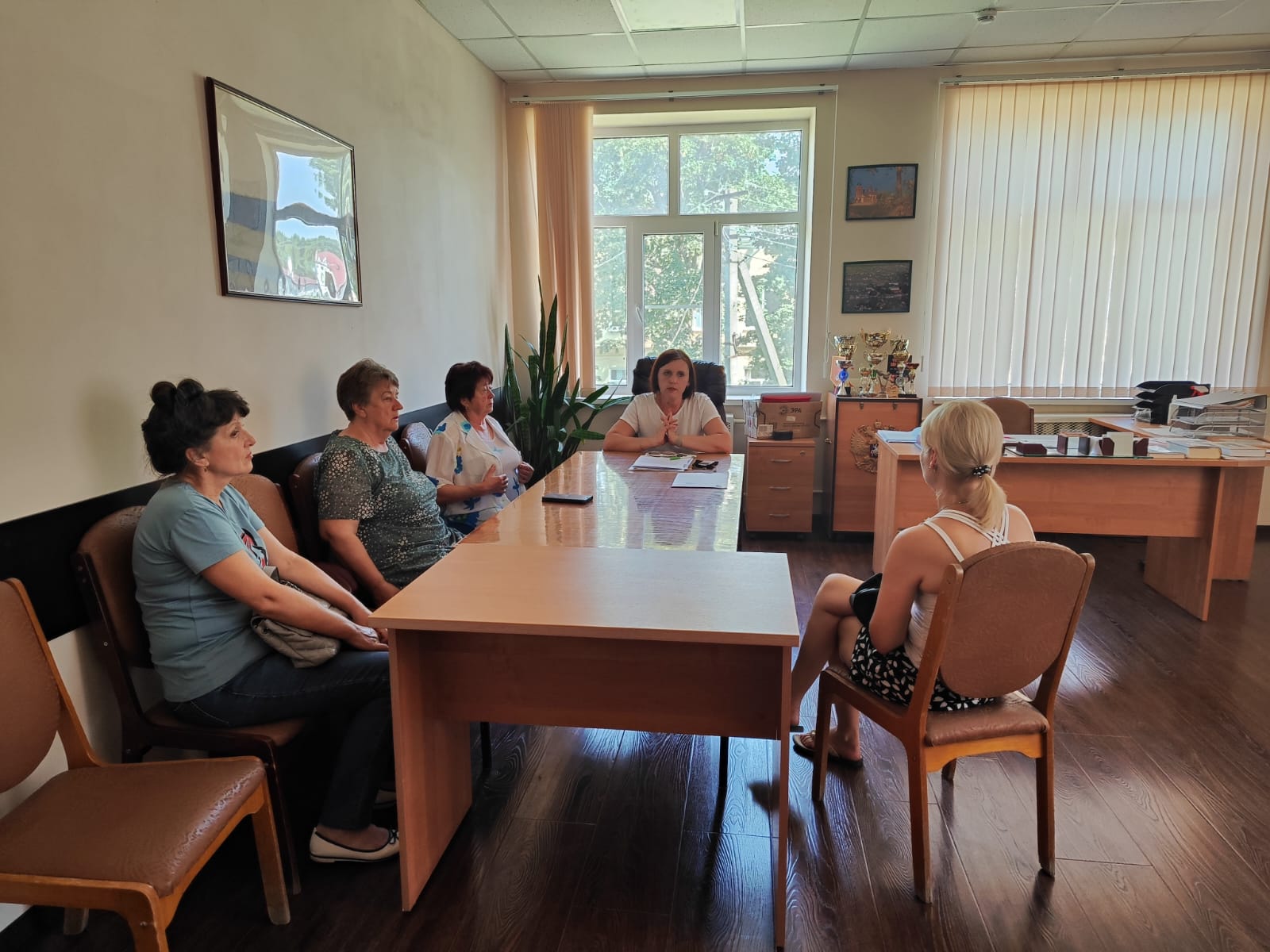 